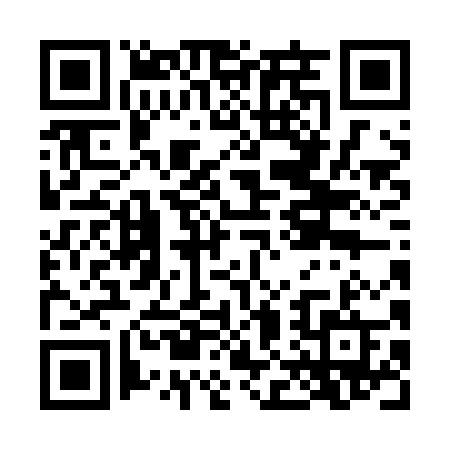 Ramadan times for Olesh, PalestineMon 11 Mar 2024 - Wed 10 Apr 2024High Latitude Method: NonePrayer Calculation Method: Muslim World LeagueAsar Calculation Method: ShafiPrayer times provided by https://www.salahtimes.comDateDayFajrSuhurSunriseDhuhrAsrIftarMaghribIsha11Mon4:344:345:5511:503:135:455:457:0212Tue4:324:325:5411:503:135:465:467:0313Wed4:314:315:5311:493:135:475:477:0414Thu4:304:305:5111:493:135:485:487:0415Fri4:284:285:5011:493:145:485:487:0516Sat4:274:275:4911:493:145:495:497:0617Sun4:264:265:4711:483:145:505:507:0718Mon4:244:245:4611:483:145:505:507:0719Tue4:234:235:4511:483:155:515:517:0820Wed4:224:225:4411:473:155:525:527:0921Thu4:204:205:4211:473:155:535:537:1022Fri4:194:195:4111:473:155:535:537:1023Sat4:184:185:4011:473:155:545:547:1124Sun4:164:165:3811:463:165:555:557:1225Mon4:154:155:3711:463:165:555:557:1326Tue4:134:135:3611:463:165:565:567:1427Wed4:124:125:3411:453:165:575:577:1428Thu4:114:115:3311:453:165:575:577:1529Fri5:095:096:3212:454:166:586:588:1630Sat5:085:086:3112:444:166:596:598:1731Sun5:065:066:2912:444:166:596:598:181Mon5:055:056:2812:444:177:007:008:182Tue5:035:036:2712:444:177:017:018:193Wed5:025:026:2512:434:177:027:028:204Thu5:015:016:2412:434:177:027:028:215Fri4:594:596:2312:434:177:037:038:226Sat4:584:586:2212:424:177:047:048:237Sun4:564:566:2012:424:177:047:048:238Mon4:554:556:1912:424:177:057:058:249Tue4:534:536:1812:424:177:067:068:2510Wed4:524:526:1712:414:177:067:068:26